关于召开中国医师协会第十次全国新生儿科医师大会的通知医协函〔2020〕**号由中国医师协会、中国医师协会新生儿科医师分会主办，中国人民解放军总医院第七医学中心八一儿童医院（中国人民解放军总医院儿科临床医学部）、发育医学电子杂志编辑委员会承办的中国医师协会第十次全国新生儿科医师大会将于2020年8月14日至16日在北京市召开。本次会议以“走进科学”为主旨，将是全国新生儿领域一次难得的学术盛宴。大会由国内外知名新生儿科专家就新生儿科领域最新研究热点、前沿问题作学术报告，分会各专业委员会（学组）就各自专业领域热点问题召开专题分论坛并作深度研讨，精湛的学术专题会和各类专家共识或指南宣讲将给全国新生儿科医师带来全新的学术信息。一、会议时间时间：2020年8月14日-16日（8月14日9：00开始报到，8月15日8:00-18:00为全国新生儿科医师大会，8月16日为各专业委员会（学组）专题会议）。二、会议地点地点：北京会议中心9号楼（北京市朝阳区来广营西路88号，010-84901668）。三、会议专家名誉主席：张雁灵   大会主席：封志纯副 主 席：陈  超  母得志 俞惠民  何少茹  毛  健  童笑梅  刘  俐  刘  敬学术指导：魏克伦  杜立中  杨于嘉  陈自励  刘翠青  常立文张华岩大会秘书：李秋平  张艳平大会主席团：(按姓氏拼音排序)敖  当  包  蕾  常艳美  陈  梅  陈  晓  陈冬梅  陈晓霞  陈继昌  陈  玲  陈平洋  陈彦香  程秀永  崔其亮  崔曙东  戴玉璇  单若冰  董力杰  董文斌  冯  星  付雪梅  高喜容  谷  强  韩树萍  何  玲  何振娟  黑明燕  侯新琳  胡章雪  黄柳明  黄为民  冀 湧  江  逊  姜  红  金贞爱  巨  容  黎瑞春  李  冬  李  娟  李 莉  李  龙  李明霞  李同川  李文杰  李晓莺   李杨方  李占魁  李正红  梁  琨  林霓阳  林新祝  林振浪  刘  芳  刘  玲  刘  霞  刘汉楚  刘江勤  刘克战  刘秀香  刘玉梅  刘志伟  柳国胜  卢宪梅  吕  勤  马  莉  马建荣  梅  花  蒙  晶  米弘瑛  倪黎明  潘家华  潘新年  乔彦霞  邱银萍  裘  刚  沈  淳  石文静  史  源  宋元宗  苏玉武  孙建华  孙学梅  孙智勇  唐  军  唐成和  唐文燕  汪吉梅  王  斌  王  丹  王  杨  王红云  王慧琴  王文静  王晓蓉  王亚娟  王竹颖  吴  红  吴本清  吴红敏  吴明远  武  荣  夏世文  向  波  向  龙  徐发林  严超英  羊  玲  杨  杰  杨传忠  杨长仪  杨震英  叶  飘  衣京梅  易  彬  余  静  袁天明  岳少杰  张  华  张  琳  张  勤  张春丽  张雪峰  张雨平  郑  军  郑  旭  郑兴惠  钟丹妮  钟晓云  周  伟  周文浩  周熙惠  周晓玉四、会议注册（一）2020年8月1日前通过网上注册，会务费（培训费，资料费）会员1000元，非会员1200元；8月1日后网上注册或现场注册，会员1200元，非会员1400元，食宿统一安排（住宿费自理，300元/天/标间单床含早，700元/天/行政大床含早）。房间紧张，请尽早通过网上预订交费。请登录大会网址进行网上注册。未注册过，请注册新用户后，登陆进行会议注册和酒店预订的网上缴费以及投稿。成功缴费之后，打印注册表，参会时，请您携带“参会注册表”到注册处报到、领取会议资料。大会网址http:// 2020.cna-china.com。五、其他事项1、本次会议授予国家级Ⅰ类继续教育学分。2、为了展示中国医生的精神风貌，组委会建议参会代表会议期间着正装。3、因酒店房间有限，请您尽早通过网上注册系统预订酒店房间，网上预订截止到8月9日。联系人及联系方式联系人：中国医师协会新生儿科医师分会 李秋平、张艳平、 张倩电  话：010-66721033，邮箱：xinshengerwyh@126.com联系人：中国医师协会学术会务部 李磊电  话：010-63313681附件：1.会议征文2.交通路线            中国医师协会中国医师协会新生儿科医师分会            2020年3月16日附件1会议征文欢迎全国新生儿医护人员踊跃投稿并参会，会议投稿截止日期为2020年6月10日。□经专家委员会专家审稿讨论，您的论文                               被本次会议录用为大会交流。本次大会不设大会发言，优秀稿件均以电子壁报形式予以展示，由专家从投稿中遴选并由会议组委会统一制作。□您被邀请为本次会议的讲者，请您提前将课件交至会务组并按时参加会议。□作为新生儿科医师分会或各专业委员会的委员，请提前做好准备并按时参加会议。□欢迎全国新生儿科医护工作者及相关专业人员踊跃参会。大会组委会诚邀您参加会议！附件2交通路线一、机场北京首都机场出发，步行约750米到首都机场(1号航站楼)站，乘坐机场大巴上地、奥运村线至北苑路大屯路东站下车(共1站)，下车后步行约220米到地铁大屯路东站，乘坐569路至北京会议中心站下车(共4站)。2、乘出租车30分钟车程，费用约63元。二、北京站1、乘坐地铁2号线,经过5站到达雍和宫站，换乘地铁5号线到达大屯路东站，换乘公交569路,经过10站到达北京会议中心。三、北京南站乘坐地铁4号线大兴线至菜市口站下车(共2站)，下车后,步行约50米到菜市口站，乘坐地铁7号线至磁器口站下车(共4站)，下车后,步行约140米至磁器口站，乘坐地铁5号线至大屯路东站下车(共12站)，从B1口出,步行约70米到地铁大屯路东站，乘坐569路至北京会议中心站下车(共4站)。北京西站乘坐9路(北京西站--金台路)途径12站,到达崇文门西下车.,步行0米到达崇文门，乘坐地铁5号线(宋家庄--天通苑北)途径12站,到达北苑路北下车,步行206米到达北苑,乘坐415路区间(北辰东路--来广营)途径2站,到达北苑村东站下车。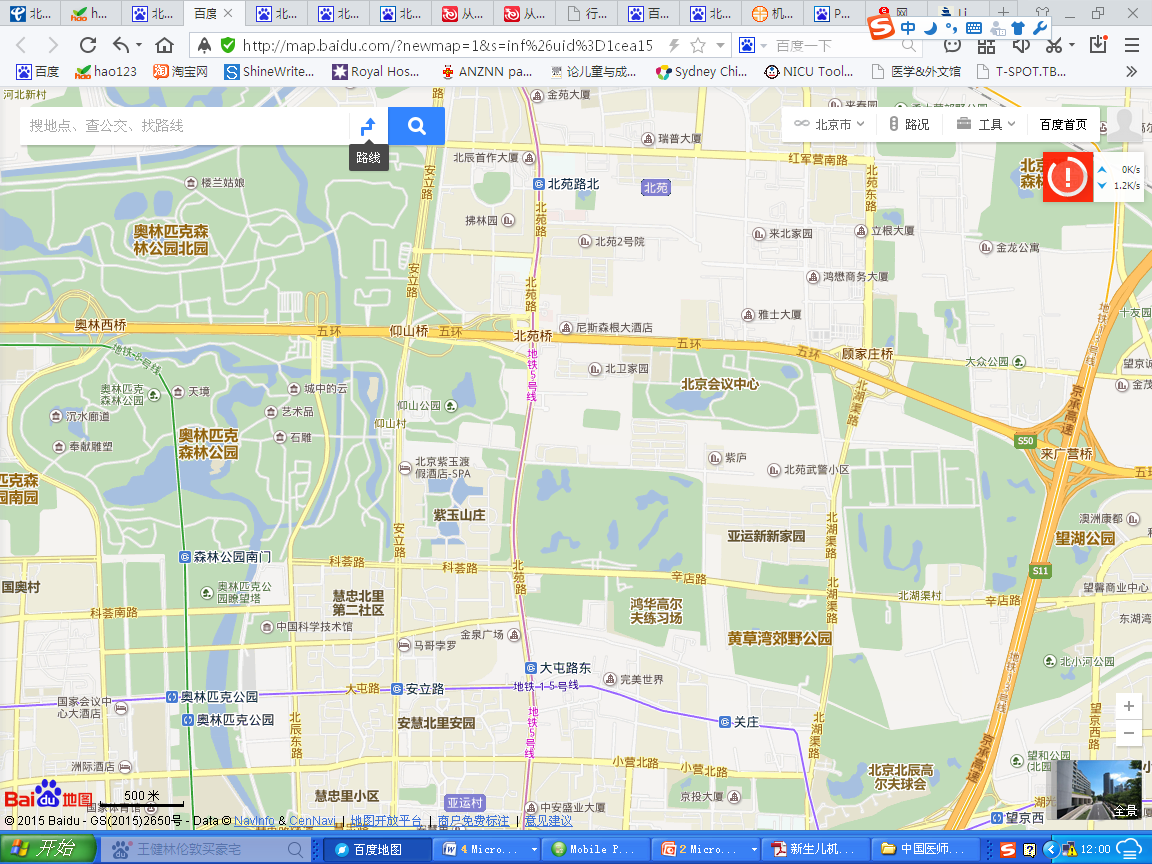 